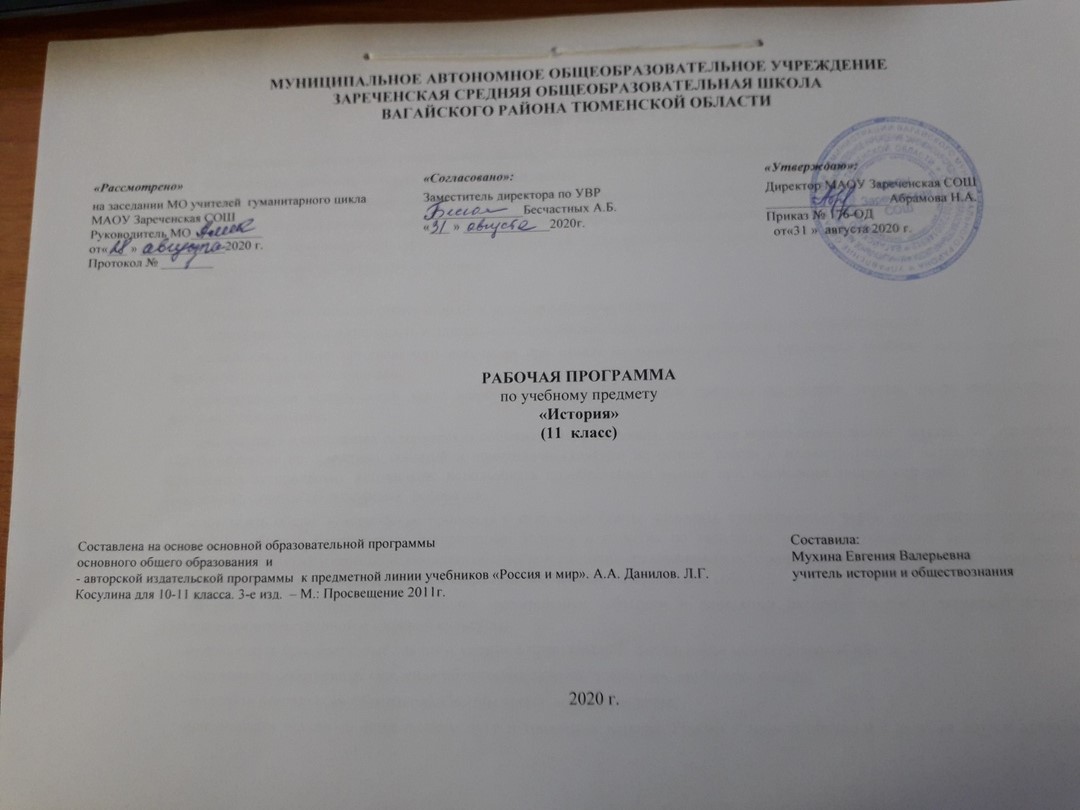 ПЛАНИРУЕМЫЕ РЕЗУЛЬТАТЫТребования к уровню подготовки выпускников, обучающихся по данной программеВ результате изучения истории ученик должен знать:- основные этапы и ключевые события  новейшей истории; выдающихся деятелей этого периода;-основные этапы и ключевые события истории России и мира, выдающихся деятелей отечественной и всеобщей истории;-важнейшие достижения культуры и системы ценностей, сформировавшиеся в ходе исторического развития;-изученные виды исторических источников;уметь:-соотносить даты событий отечественной и всеобщей истории с веком; - определять последовательность и длительность важнейших событий отечественной и всеобщей истории;-использовать текст исторического источника при ответе на вопросы, решении различных учебных задач; сравнивать свидетельства разных источников; -показывать на исторической карте территории расселения народов, границы государств, города, места значительных исторических событий;-рассказывать о важнейших исторических событиях и их участниках, показывая знание необходимых  фактов, дат, терминов; давать описание исторических событий и памятников культуры на основе текста и иллюстративного материала учебника, фрагментов исторических источников; использовать приобретенные знания при написании творческих работ (в том числе сочинений), отчетов об экскурсиях, рефератов;-соотносить общие исторические процессы и отдельные факты; выявлять существенные черты исторических процессов, явлений и событий; группировать исторические явления и события по заданному признаку; объяснять смысл изученных исторических понятий и терминов, выявлять общность и различия сравниваемых исторических событий и явлений; ---определять на основе учебного материала причины и следствия важнейших исторических событий; -объяснять свое отношение к наиболее значительным событиям и личностям истории России и всеобщей истории, достижениям отечественной и мировой культуры;-использовать приобретенные знания и умения в практической деятельности и повседневной жизни;-высказывать собственные суждения об историческом наследии народов России и мира;-объяснять исторически сложившиеся нормы социального поведения;-использовать знания об историческом пути и традициях народов России и мира в общении с людьми другой культуры, национальной и религиозной принадлежности;- работать с учебной и внешкольной информацией (анализировать и обобщать факты, составлять простой и развернутый план, тезисы, конспект, формулировать и обосновывать выводы и т. д.), использовать современные источники информации, в том числе материалы на электронных носителях; - сознательно организовывать и регулировать свою деятельность – учебную, общественную и др.; - решать творческие задачи, представлять результаты своей деятельности в различных формах (сообщение, презентация, проект и др.);-  сотрудничать с одноклассниками  в процессе коллективной работы, освоения основ межкультурного взаимодействия в школе и социальном окружении и др.2. СОДЕРЖАНИЕ  УЧЕБНОГО ПРЕДМЕТАРаздел I. Индустриальная модернизация традиционного общества ((18ч.)Введение в историю 20 века. Новейшая эпоха. Проблемы периодизации новейшей истории. Россия в 20 веке. Мир в начале века. Государства и народы на карте мира. Индустриализация. Империи и империализм. Проблемы модернизации. Страны Европы и США в 1900-1914 гг. Достижения и проблемы индустриального общества. Демографические процессы. Социальные движения. Политические течения и организации. Экономическая модернизация России: успехи и противоречия. Город и деревня России в процессе модернизации. Право и традиции в российской политической системе начала 20 века. Противоречия формирования гражданского общества в России. Панорама российского оппозиционного движения начала 20 века. Национальный фактор российской модернизации. Первая российская революция и её влияние на процессы модернизации. Столыпинская программа модернизации России. Страны Азии и Латинской Америки на пороге новейшей истории. Раздел II. Первая мировая война и её последствия. Общенациональный кризис в России (11ч.)Предпосылки Первой мировой войны. Характер военных действий и основные военные операции. Роль Западного и Восточного фронтов. Война и общество. Россия в войне. Роль Восточного фронта. Экономика России в годы войны. Война и российское общество.  Февральская революция 1917 г. в России и возможные альтернативы развития страны. Октябрь 1917 г. в России. Причины победы большевиков. Дискуссия о характере октябрьских событий. Первые декреты новой власти. Учредительное собрание. Национальный вопрос и образование национальных государств. Российское общество между красными и белыми. Социальный состав и политические ориентации противоборствующих сил. Создание Красной Армии. Конституция РСФСР 1918 г. «Военный коммунизм» и его социальные последствия.  Окончание  мировой войны и образование новых государств в Европе. РазделIII. Борьба демократических и тоталитарных тенденций в 20-30 гг. 20 в. (9ч.) Европа межвоенного времени в поисках перспектив развития. Россия нзповская: поиск оптимальной модели строительства социализма. Концепция нэпа. Противоречия нэповской модели развития. Борьба за власть в большевистском руководстве. СССР на путях формирования модернизации. Национальная политика в СССР в 20 – 30е гг. 20 в. Политика «коренизации».Советизация национальных культур. Борьба с религией и церковью. Страны Азии. Особенности развития культуры. Международные отношения. «Эра пацифизма». Формирование очагов военной опасности.РазделIV.  Вторая мировая война и Великая Отечественная война советского народа. (8ч.)Истоки Второй мировой войны. Кризис Версальской системы. Идеологическая подготовка к войне. Военно-политические планы агрессоров. Крупнейшие военные операции Второй мировой войны. Экономическая система в годы войны. Германская экономическая модель. Эволюция английской экономики. Перестройка советской экономики на военный лад. Ленд-лиз. Принудительный труд. Людские и материальные потери в войне. Власть и общество во время войны. Немецкий оккупационный режим. Холокост. Власть и общество во время войны в СССР. Западные демократии в годы войны. Человек на войне. Герои фронта и тыла. Партизанское движение в СССР. Военнопленные. Массовый героизм. Особенности развития науки и культуры в годы войны.Раздел V. Мир во второй половине 20 в. От индустриального общества к информационному (22ч.)Послевоенный мир. Изменения на карте мира. «Холодная война». Крушение колониальной системы. Особенности экономического, политического, социального развития ведущих мировых держав. Научно-технический прогресс. США в 1945 – 2000 гг.: становление сверхдержавы. Страны Западной Европы: тенденция к формированию единой Европы. Послевоенный СССР: альтернативы развития. Советская экономика в 1953 – 1991 гг. Советская политическая система в 1953 – 1991 гг. Советская федерация. Духовный мир и повседневный быт советского человека. Страны Восточной Европы в 1945 – 1990 гг. Страны Азии и Африки: освобождение и пути модернизации. Страны Латинской Америки: противоречия и пути модернизации. Международные отношения во второй половине 20 в. «Холодная война». Разрядка международной напряжённости. Перемены 80 – 90-х годов 20 века. Эволюция советской внешней политики. Социально-экономические и политические реформы 90-х годов в России. Духовная культура в эпоху научно-технического прогресса.ТЕМАТИЧЕСКОЕ РАСПРЕДЕЛЕНИЕ ЧАСОВ, ОТВОДИМОЕ НА ОСВОЕНИЕ КАЖДОЙ ТЕМЫ№п/пНазвание разделаКоличество  часовКол-во контрольных работ, учебных проектовРаздел I. Индустриальная модернизация традиционного общества (1900-1914 гг.) (18ч.)Раздел I. Индустриальная модернизация традиционного общества (1900-1914 гг.) (18ч.)Раздел I. Индустриальная модернизация традиционного общества (1900-1914 гг.) (18ч.)Раздел I. Индустриальная модернизация традиционного общества (1900-1914 гг.) (18ч.)1Введение в историю 20 века12Мир в начале 20 века13Страны Европы и США в 1900-1914 гг. Профсоюзное движение14Страны Европы и США в 1900-1914 гг.15Экономическая модернизация России: успехи и противоречия16Город и деревня России в процессе модернизации17Город и деревня России в процессе модернизации18Право и традиции в российской политической системе начала 20 века19Проблемы формирования гражданского  общества в России110Панорама российского оппозиционного движения в начале 20 века111Национальный фактор модернизации России112Семинар "Национальный фактор модернизации России"113Первая Российская революция114Первая Российская революция и её итоги115Национальные движения и национальная политика правительства в 1905-1907 гг. в России116Столыпинская программа модернизации России117Освободительное  движение в странах Азии и Латинской Америки на пороге Новейшей истории118Повторение "Индустриальная модернизация традиционного общества"1тестРаздел II. Первая мировая война и её последствия. Общенациональный кризис в России (1914-начало 1920 гг.) (11ч.)Раздел II. Первая мировая война и её последствия. Общенациональный кризис в России (1914-начало 1920 гг.) (11ч.)Раздел II. Первая мировая война и её последствия. Общенациональный кризис в России (1914-начало 1920 гг.) (11ч.)Раздел II. Первая мировая война и её последствия. Общенациональный кризис в России (1914-начало 1920 гг.) (11ч.)19На фронтах Первой мировой войны120Война и общество. Гражданский мир121Война и общество. Кризис и национальные проблемы122Февральская революция 1917 г.123Февральская революция 1917 г. и возможные  альтернативы развития России124Октябрьская революция в России125Российское общество между красными и белыми126Политические и социально - экономические итоги Гражданской войны в России127К новому миру128Повторение "Первая мировая война и её последствия. Общенациональный  кризис в России129Контрольная работа по разделу I и II1к/рРаздел III. Борьба демократических и тоталитарных тенденций в 20-30 гг. 20 века (9ч.)Раздел III. Борьба демократических и тоталитарных тенденций в 20-30 гг. 20 века (9ч.)Раздел III. Борьба демократических и тоталитарных тенденций в 20-30 гг. 20 века (9ч.)Раздел III. Борьба демократических и тоталитарных тенденций в 20-30 гг. 20 века (9ч.)30Между  демократией и тоталитаризмом131Россия нэповская132СССР на путях форсированной модернизации133Национальная политика СССР в 20-30 гг.134Страны Азии: борьба продолжается135Культура в меняющемся мире136Международные отношения в 20-30 гг.137Повторение по разделу III138Самостоятельная работа по теме «Борьба демократических и тоталитарных тенденций в 20-30 гг. 20 века»1тестРаздел IV. Вторая мировая война. ВОВ народов СССР (8ч.)Раздел IV. Вторая мировая война. ВОВ народов СССР (8ч.)Раздел IV. Вторая мировая война. ВОВ народов СССР (8ч.)Раздел IV. Вторая мировая война. ВОВ народов СССР (8ч.)39Истоки мирового кризиса140Крупнейшие военные операции 2 мировой войны141Экономические системы в годы войны142Власть и общество в годы войны143Человек на войне144Особенности развития науки и культуры в годы 2 мировой войны145Повторение по разделу IV. 146Практикум "Карты как исторический источник"1Раздел V. Мир во второй половине 20 -начале 21 века. От индустриального общества к информационному (22ч.)Раздел V. Мир во второй половине 20 -начале 21 века. От индустриального общества к информационному (22ч.)Раздел V. Мир во второй половине 20 -начале 21 века. От индустриального общества к информационному (22ч.)Раздел V. Мир во второй половине 20 -начале 21 века. От индустриального общества к информационному (22ч.)47Послевоенный мир: Запад и Восток, Север и Юг148Общество в движении149США во 2-ой половине 20-начале 21 вв.150Страны Западной Европы во 2-ой половине 20-начале 21 вв. 151Послевоенный СССР1тест52Советская экономика в 1953-1991 гг.153Советская политическая система в 1953-1991 гг.154Советская федерация в 1953-1991гг.155Духовный мир и повседневный быт советского человека156Страны Восточной Европы в 1945 -начале 21 века157Страны Азии и Африки: освобождение и пути модернизации158Страны Латинской Америки: реформы и  революции159Международные отношения во 2-ой половине 20 - начале 21 века160Эволюция советской внешней политики в 1953-1991 гг.161Политические реформы 90-х гг. 20 века в России162Экономика и население России в 90-е гг. 20 века163Духовная культура в эпоху научно-технического прогресса164Основные тенденции развития культуры России в 90-е гг. 20 века165Россия в начале 21 века166Повторение по разделу V. Практикум "Мир во второй половине 20-начале 21 века"167Россия и глобальные  проблемы современного мира. Искажение фактов как угроза национальной безопасности168Итоговая контрольная работа1к\рИТОГО:68 часов